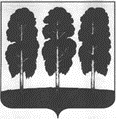 АДМИНИСТРАЦИЯ БЕРЕЗОВСКОГО РАЙОНАХАНТЫ-МАНСИЙСКОГО АВТОНОМНОГО ОКРУГА – ЮГРЫРАСПОРЯЖЕНИЕот 13.08.2021    		                                             № 633-рпгт. БерезовоВо исполнение Указа Президента Российской Федерации от 2 января 2021 года № 8 «О праздновании 100-летия Московской государственной академической филармонии»:Утвердить:	1.1. Состав организационного комитета по подготовке мероприятий, посвященных празднованию  100-летия Московской государственной академической филармонии, согласно приложению 1 к настоящему распоряжению.	1.2. План основных мероприятий, посвященных празднованию                 100-летия Московской государственной академической филармонии (далее - План) согласно приложению 2 к настоящему распоряжению. 	2. Комитету культуры администрации Березовского района (Кузьмина Е.А.)  обеспечить выполнение Плана мероприятий в соответствии с приложением к настоящему распоряжению.	3. Разместить настоящее распоряжение на официальном веб-сайте органов местного самоуправления Березовского района.	4. Настоящее распоряжение вступает в силу после его подписания.	5. Контроль за исполнением настоящего распоряжения возложить на заместителя главы Березовского района И.В. Губкина.И.о. главы района                                                                                     П.В. АртеевПриложение 1к распоряжению администрации Березовского районаот 13.08.2021 № 633-рСостав организационного комитета по подготовке мероприятий, посвященных празднованию  100-летия Московской государственной академической филармонии(далее – организационный комитет)Приложение 2к распоряжению администрации Березовского районаот 13.08.2021 № 633-рПлан основных мероприятий, посвященных празднованию 100-летия Московской государственной академической филармонииО Плане основных мероприятий, посвященных празднованию 100-летия Московской государственной академической филармонии1.Губкин Игорь Васильевич-заместитель главы  Березовского района, председатель организационного комитета;Члены организационного комитета:Члены организационного комитета:Члены организационного комитета:2.Кузьмина Елена Александровна-И.о. председателя комитета культуры администрации Березовского района3.Кравченко Яна Александровна-Директор муниципального автономного учреждения дополнительного образования «Березовская школа искусств»4.Есетова Ольга Георгиевна-Директор муниципального бюджетного учреждения «Березовская межпоселенческая центральная районная библиотека»№ п/пНаименование мероприятияСроки проведения Ответственные исполнителиИнформационно-исторический час с медиа-презентацией «100 лет Московской государственной академической филармонии»Октябрь 2021 годаНяксимвольская сельская библиотека структурное подразделение муниципального бюджетного учреждения «Березовская межпоселенческая центральная районная библиотека»Онлайн презентация «100 лет Московской государственной академической филармонии»Январь 2022  годаМуниципальное бюджетное учреждение «Березовская межпоселенческая центральная районная библиотека»Музыкальная прогулка «В мире классической музыки»Март 2022 годаПриполярная сельская библиотека-филиал муниципального казенного учреждения «Спортивно-культурный комплекс «Олимп»Концерт, посвященный 100-летию Московской государственной академической филармонии15.05.2022 Муниципальное автономное учреждение дополнительного образования «Березовская школа искусств»